2класс с 13.04 – 17.04.2020Дата: 13.04.2020Тема: Отработка  речевых навыков. Автоматизация звуков Ш-Ж, С-З, Р-Л в предложениях.  Лексическая тема «Инструменты. Профессия»Ход:1 Артикуляционные упражнения: для губ  «Заборчик», «Трубочка»; для языка «»Блинчик», «Иголочка», «Трубочка», «Качели»;«Лошадка», «Грибок» (удерживаем до 20), «Гармошка», «Барабанщик», «Шмель».При  выполнении  заданий  контроль  за  четким  произношением  всех   звуков.2.Упражнение «Подбери предлоги». (устно) Рассмотри картинки. Назови все, что увидишь, используя предлоги. Образец: кубик на столе, мячик под столом.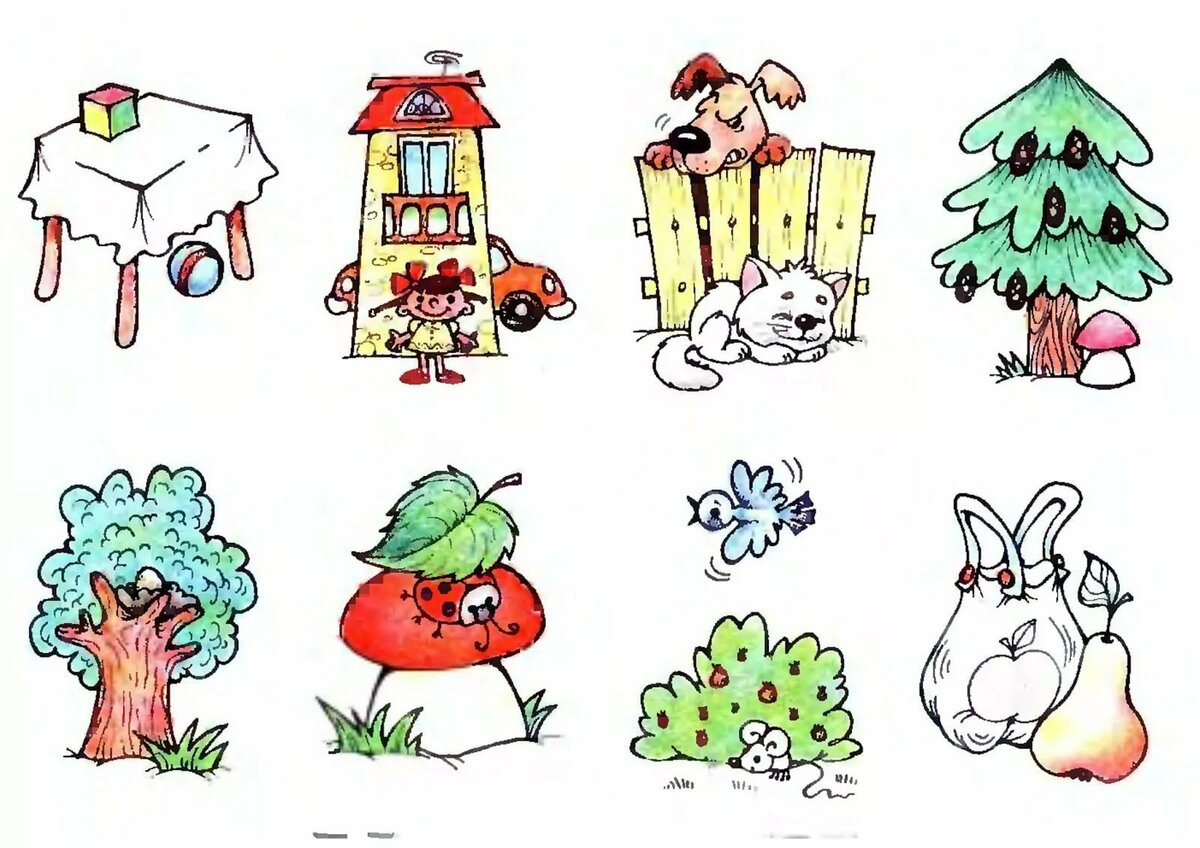 3. Упражнение « Четвертый лишний». Прочитай (послушай) слова. Выдели лишнее слово, объясни, почему оно лишнее.Маляр, врач, столяр, рубанок;Лопата, игла, напильник, строитель;Кисть, мольберт, палитра, художник;Поварёшка, отвертка, топор, лопата. 4. Упражнение «Назови ласково». Скажи по образцу: грабли - грабельки. Лопатка - 		топор – 		пила -		ключ - 	Молоток - 		отвертка –		щипцы-		рубанок – Игла -			ножницы - 		совок - 		метла –5. Прочитай слова. Соедини профессию и место работы. Могут ли эти специалисты работать в других местах?.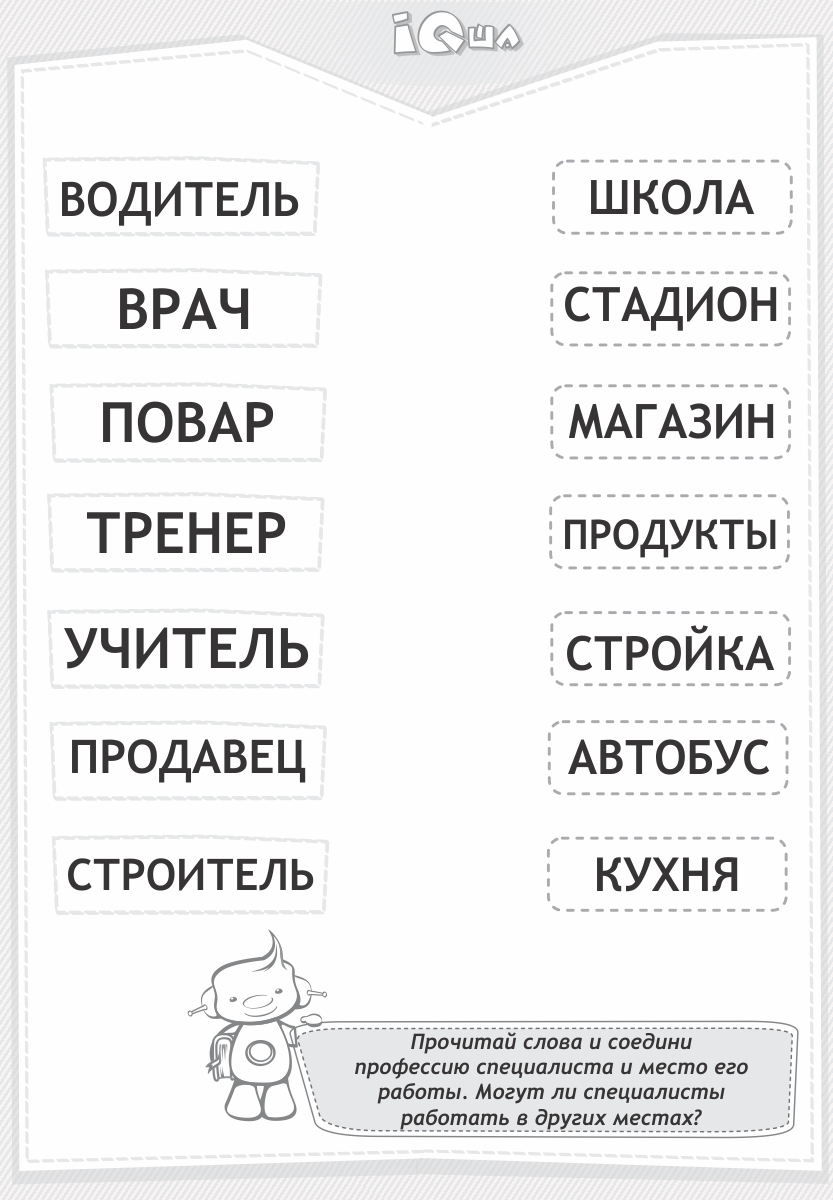 6 Исправь предложения.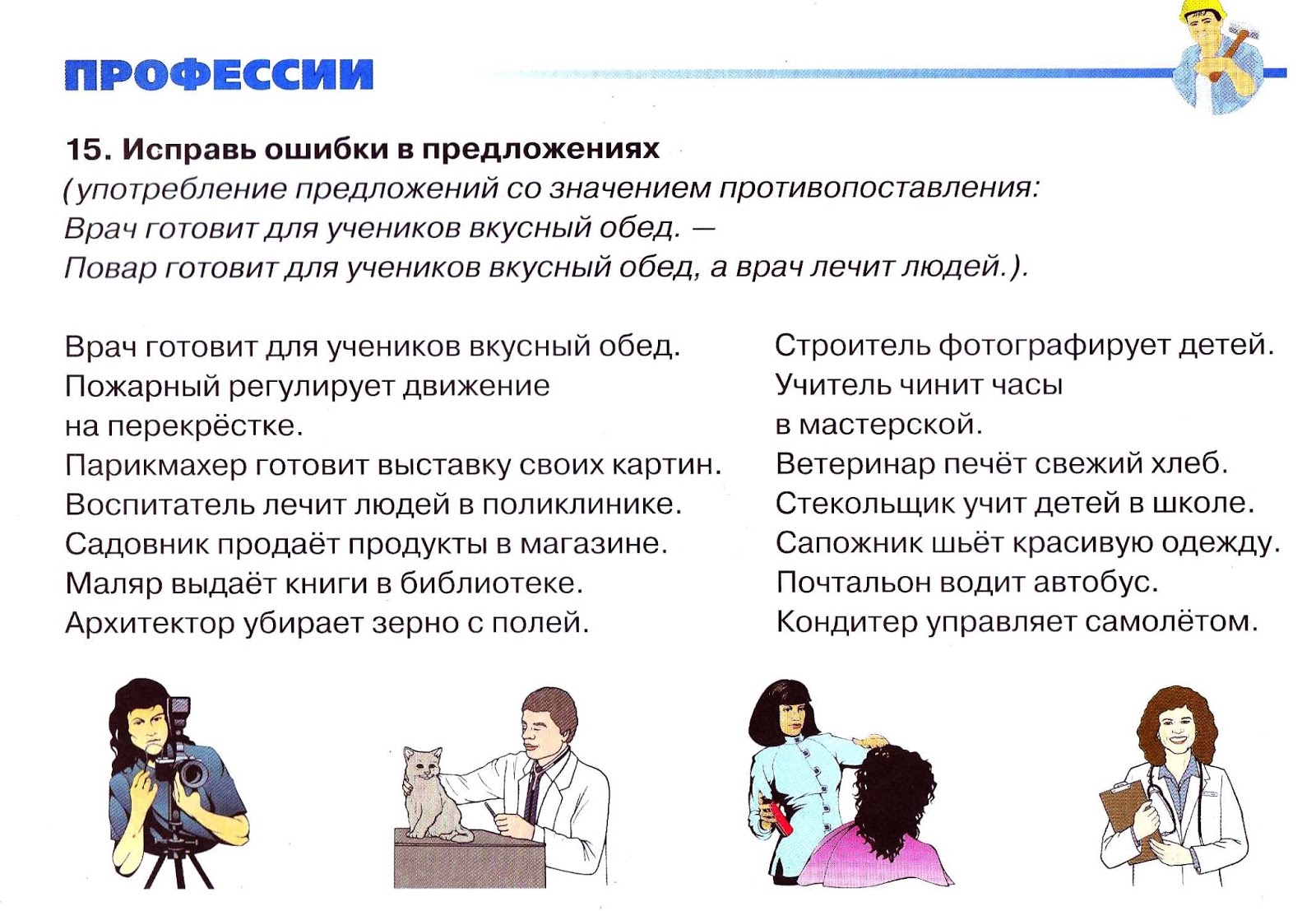 Дата : 15.04.2020ТЕМА: ДИФФЕРЕНЦИАЦИЯ СОГЛАСНЫХ Р, Л.Цели: Формировать умение различать Р, Л в устной и письменной речи. Закрепить понятие об однокоренных родственных словах. Развивать связную речь.Ход От названий каких профессий произошли эти фамилии?Столяров - ______________,  Гончаров - ______________, Плотников - ______________, Портнов - _______________, Пастухов- ________________, Кузнецов - ________________, Сапожников- ______________, Конюхов - ________________.Вставь пропущенную букву Л или Р…акета		т…оллейбус		те…ега		…ошадь…андыш		со…ока			г…адусник		тю…ьпан…ось			ко…дун			с…он			носо…ог…анец		топо…			корыто		к…ужкапи…ог		ко…ова			т…амвай		само…ётДай характеристику звукам [Л], [Р] (гласный-согласный, звонкий-глухой, твердый-мягкий); Чем они отличаются? Чем похожи?Какое слово не подходит? Почему? Билет – билетный – билетёр – балет – билетикПовар – варит – варенье – заварной – коварныйКолесо – колёсико – колос – колёсный – колёсаРисунок – рисует – зарисовка – рис – рисование4. Составь и запиши предложения со словамиВесна	подснежник	солнцеДождь	лес			облака5. Прочитай предложения. Расставь слова на свои места.      1) Коза принесла корм девочке.Чашка разбила Лену.Дорога едет по машине.Мяч играет с Сашей. Вова разбил стеклом мяч. Оля с картинкой рисует папу. Мама несёт сумку в капусте.6. Запиши буквы, использованные в рисунке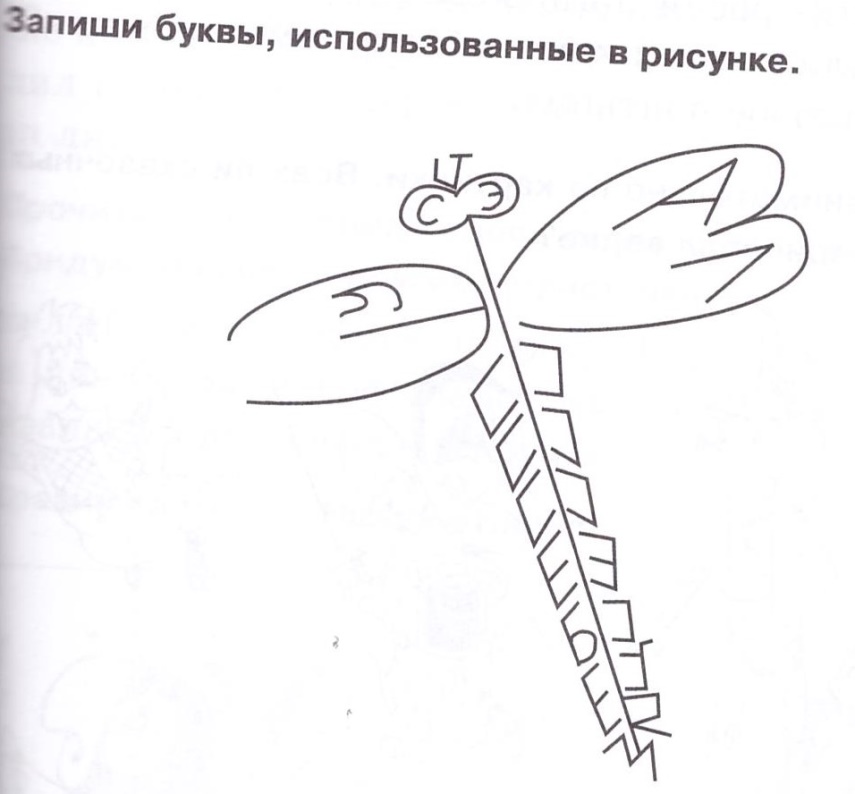 Дата : 17.04.2020ТЕМА: ДИФФЕРЕНЦИАЦИЯ СОГЛАСНЫХ Б, Д.Цели: Формировать умение дифференцировать буквы Б,Д в  письменной речи. Тренировать в словообразовании суффиксальным способом. Развивать связную речь.Ход:1 Спиши слова, вставляя пропущенную букву Б или ДКла…			гор…			я…			удо…Са…			хле…			кра…			гра…Гри…			огоро…		ко…			клу…Горо…		сугро…		обе…			тру…2. Назови ласково: например,остров-островокГолубь - 			доска – 		баран -Дудка- 			друг – 		бутон - Бочка -			дочь- 		дама-Дождь - 			дерево –		бульон -Берёза- 			бык-			браслет-Прочитай предложения. Переделай ласковые названия на обычные. Назови слова с  буквами б, д.Дарьюшка в блюдечко положила корм для кошечки. 2) На блюдечке был красивый голубенький узорчик. 3) В большую комнатку залетел комарик. 4)На поляночке росли бледные поганочки и красные мухоморчики. 5) Щеночек завилял хвостиком и обнюхал белого мотылёчка. 6) У Димочки новая бордовая рубашка.Упражнение «Звук заблудился». Прочитай, найди ошибочное слово (по смыслу). Какие звуки «заблудились»?Мама с бочками (дочками) пошлаПо дороге вдоль села. На поляне веснойВырос зуб молодой.Сели в ложку и –айдаПо реке туда-сюда.Жучка будку не доела:Неохота, надоело.На остров налетел ураган,На пальме остался последний баран.Ехал дядя без жилета,Заплатил он штраф за это.«Нелепицы» Посмотри внимательно на картинки, что неправильно нарисовал художник. Назови этих сказочных героев и сказку.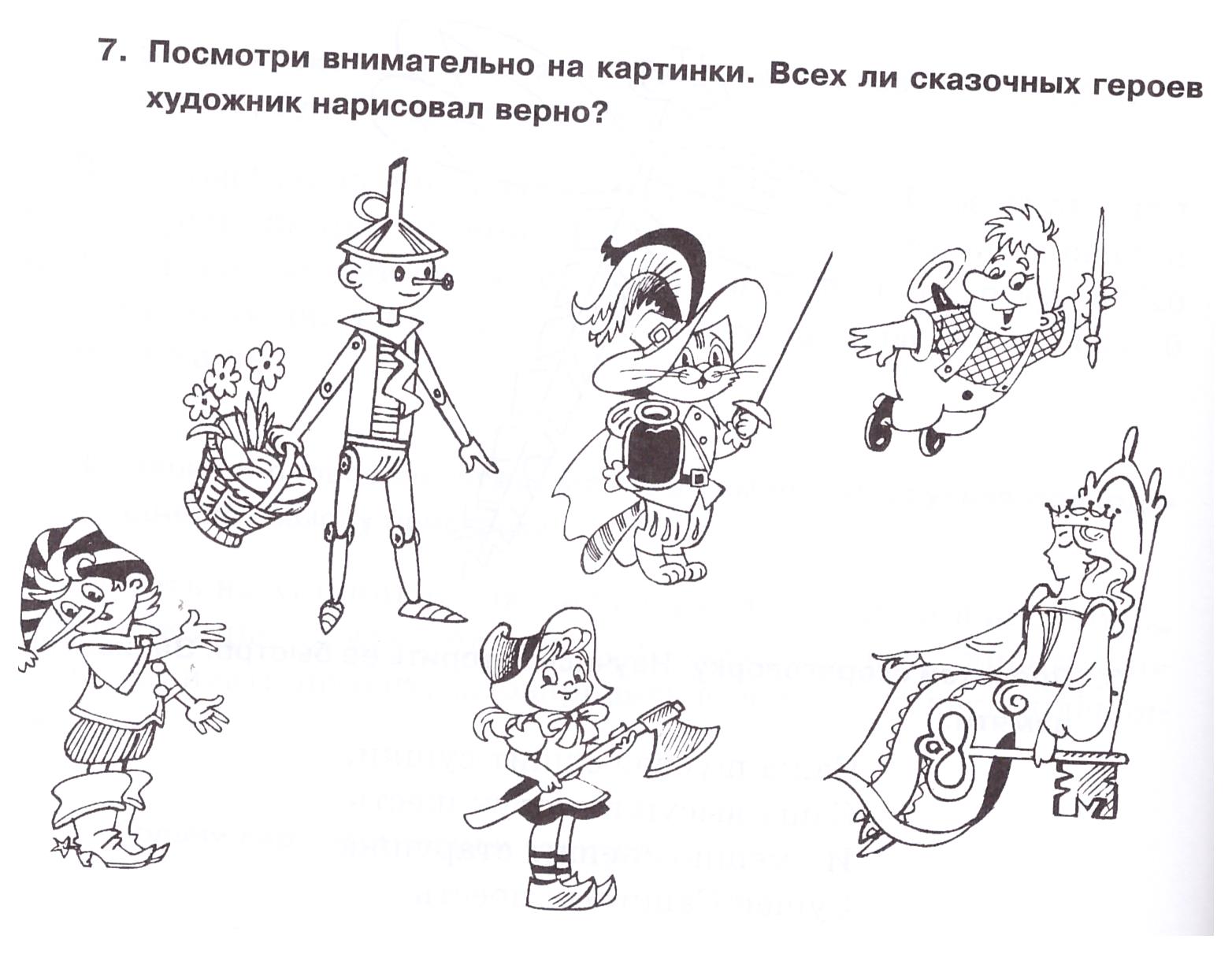 